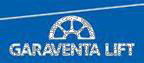 SECCIÓN 14205 ASCENSOR RESIDENCIALMuestre las notas ocultas al arquitecto especificador.  (¿No sabe cómo? Haga clic aquí)Esta sección se basa en los productos de Garaventa Lift, la cual está ubicada en: Estados UnidosP.O.	Box 1769 Blaine, WA 98231-1769Canadá7505 134 A St.Surrey, BC V3A 3WBLínea gratuita: 800-663-6556 Tel: (604) 594-0422Fax: (604) 594-9915Email: productinfo@garaventalift.com Web:  www.garaventalift.com[Haga clic aquí] para obtener información adicional .PARTE 1.	GENERALLA SECCIÓN INCLUYEElevador residencial.SECCIONES RELACIONADASSección 03300 – Concreto preparado in situ: Hueco del ascensor de concreto, colocación del anclaje y camisas necesarias para los pasos de servicios.Sección 04800 – Instalaciones de mampostería: Hueco del ascensor de mampostería y colocación del anclaje.Sección 06100 – Carpintería estructural: Travesaño/refuerzo/entubado en la construcción con bastidores para fijar  el ascensor.Sección 08200 – Puertas de madera maciza: Puertas de acceso en las paradas del hueco del ascensor.Sección 09260 – Paneles de yeso ensamblados: Paredes  del hueco de yeso.Sección 09650 – Piso resistente: Acabado del piso en la cabina.Sección 09680 - Tapete:  Acabado del piso en la cabina.Sección 13850 – Detección y alarma: Detectores de humo y de fuego y dispositivos de interconexión.División  16 - EléctricoCaracterísticas eléctricas y conexiones de cables.Servicio eléctrico conexiones de cables.Servicio de teléfono  y conexión de cables.REFERENCIASASME A17.1, /CSA B-44 – Código de seguridad para ascensores y escaleras mecánicas.ASME A17.5 – Equipo eléctrico de ascensores y escaleras eléctricas.NFPA 70 – Código  Eléctrico Nacional (de EE.UU.)CSA C22.1 – Código Eléctrico Canadiense.REQUISITOS REGULATORIOSEntregue el ascensor para personas  en conformidad con:ASME A17.1 – Código de seguridad para ascensores y escaleras eléctricas .ASME A17.5 - Equipo eléctrico de ascensores y escaleras eléctricas .NFPA 70 – Código Eléctrico Nacional (de EE.UU.)Entregue el ascensor para personas  de conformidad con:CSA B44.1/ASME A17.5 – Equipo eléctrico de ascensores y escaleras mecánicas.CSA C22.1 – Código Eléctrico Canadienses.REMISIONES/ENTREGASRemitir según las disposiciones de la Sección 01300.Datos del producto: Fichas técnicas del fabricante sobre los ascensores, incluidos:Instrucciones y recomendaciones de preparación.Requisitos y recomendaciones de almacenamiento y manipulación.Métodos de instalación.Planos de ejecución:Muestra los detalles característicos de la instalación, montaje y anclaje.Incluyen planos del cableado de los sistemas eléctricos, de control y de señales.Muestra la distribución completa y la ubicación del equipo, incluyendo los espacios libres requeridos  y la coordinación con el hueco del ascensor.Muestras de selección: Con cada producto terminado especificado, dos juegos completos de muestras de colores que representan la gama completa de colores y patrones disponibles del fabricante.Certificados del fabricante: Certifican que los productos cumplen o superan los requisitos especificados.ENTREGA, ALMACENAMIENTO  Y MANIPULACIÓNAlmacene los productos en los empaques originales del fabricante sin abrir hasta el momento de la instalación.Almacene los componentes encima de un estante en un lugar bajo techo y seco, protegidos de circunstancias climáticas adversas .CONDICIONES  DEL PROYECTONo utilice el ascensor para subir materiales o personal durante el periodo de construcción.GARANTÍAGarantía: Proporcione una garantía limitada de dos años que cubra el reemplazo de piezas defectuosas y excluya la mano de obra. Es necesario un contrato de mantenimiento preventivo.Garantía am pliada: Proporcione una garantía limitada de cinco años adicionales que cubra el reemplazo de piezas defectuosas y excluya la mano de obra por un total de siete años. Es necesario un contrato de mantenimiento preventivo.SERVICIO DE MANTENIMIENTOOfrezca servicio y mantenimiento para el sistema de ascensor y sus componentes durante el siguiente periodo de tiempo a partir de la finalización del proyecto.Un año.Dos años.Tres años.Cuatro años.Cinco años.Incluya un examen, ajuste y lubricación sistemáticos del equipo elevador. Repare o reemplace las piezas cuando sea necesario. Utilice piezas producidas por el fabricante del equipo original. Sustituya los cables metálicos cuando sea necesario para mantener el factor de seguridad necesario.Ofrezca servicio de devolución de llamadas urgente durante ese periodo de mantenimiento.Realice las labores de mantenimiento empleando personal cualificado y competente aprobado  por el fabricante del ascensor o por el instalador original.PARTE 2.	PRODUCTOSFABRICANTESFabricante aceptado: Garaventa Lift, con sede en: 7505 134 A St. Surrey, BC; Canadá V3W 7B3; Línea gratuita Tel: 800-663-6556; Tel: 604-594-0422; Fax: 604-594-9915; Email:Solicite información (product info@garaventalift.com); Web: www.garaventalift.comSustituciones: No están permitidas.Las solicitudes de sustitución se evaluarán de conformidad con las disposiciones de la Sección 01600.ASCENSORES RESIDENCIALESAscensor residencial Elvoron  de Garaventa:Capacidad:750 libras  (340 kg). b.	1.000 libras  (454 kg).Tamaño  de la cabina: Máximo de 15 pies cuadrados  (1,39 m2).36 pulgadas  por 48 pulgadas  (914 mm por 1.219 mm).36 pulgadas  por 54 pulgadas  (914 mm por 1.372 mm).36 pulgadas  por 60 pulgadas  (914 mm por 1.525 mm).40 pulgadas por 50 pulgadas  (1.016 mm por 1.270 mm).40 pulgadas por 54 pulgadas  (1.016 mm por 1.372 mm).42 pulgadas por 60 pulgadas  (1.067 mm por 1.525 mm).48 pulgadas por 60 pulgadas  (1.219 mm por 1.525 mm).Altura de la cabina y espacio superior:Altura nominal de la cabina de 84 pulgadas  (2.133 mm):El espacio superior total requerido es de 96 pulgadas (2.438 mm) por encima del nivel de la parada con la excepción siguiente. El espacio superior total para el sistema de accionamiento en línea o motorizado con caja de control eléctrica ubicada en el interior del hueco del ascensor es de 108 pulgadas  (2.743 mm).Altura nominal de la cabina de 96 pulgadas* (2.439 mm):* No disponible con los paquetes de puerta prémium o de actualización.El espacio superior total requerido  es de 108 pulgadas  (2743 mm) porencima del nivel superior de la parada con la excepción siguiente. El espacio superior total en el sistema de accionamiento en línea o motorizado con caja de control eléctrico situada dentro del hueco del ascensor es de 120 pulgadas  (3.048 mm).Configuración  de la plataforma:Estilos 1L y 1R: Entrada/salida por el mismo lado, adyacente a los rieles: Apertura únicamente por un lado.Estilo 2: Entrada/salida a través de la cabina: Aperturas frontal y trasera.Estilos 3 y 4: Entrada/salida de 90 grados: Aperturas frontal y lateral.Estilo 5: Entrada/salida por el mismo lado, rieles opuestos: Sólo una apertura frontal.Recorrido: 	 pies	pulgadas.Como se indica en los planos.Paradas:2 paradas.3 paradas.4 paradas.5 paradas.6 paradas.Como se indica en los planos.Velocidad: Nominal  de 40 pies por minuto (0,2 m/seg.).Profundidad  del pozo: Según los planos de ejecución del fabricante.Sistema de accionamiento:Accionamiento hidráulico: Cable hidráulico de 1:2, eslinga de cabina de gran resistencia con guías de rodillos que se desplazan sobre rieles en T de acero de 8 lb por pie, bomba  y motor sumidos y silenciosos,válvula de 2 velocidades preconfigurada y probada en la fábrica para un arranque  y parada  suaves.  La unidad  de la bomba  se ubica en un cuarto de máquinas  fuera del hueco del ascensor.Accionamiento por engranaje en línea o mot orizado: Accionamiento por engranaje con contrapesos, eslinga de cabina de gran resistencia con guías  de rodillos que se desplazan sobre rieles en T de acero de 8 lbpor pie. Motor instalado sobre rieles guía. No necesita cuarto de máquinas. La caja de controles electrónicos puede situarse en la parte superior del hueco del ascensor o en una posición remota. Para el descenso manual de emergencia se necesita una compuerta de 6 por 6 pulgadas  (152 por 152 mm) situada en la parada superior.Requisitos de potencia:Monofásica de 230 V CA y 30 amperios (accionamiento hidráulico).Trifásica de 208 V CA y 20 amperios  (accionamiento hidráulico).Monofásica de 230 V CA y 15 amperios (accionamiento por engranaje en línea).La iluminación de la cabina requiere un circuito independiente de 115 voltios y 15 amperios.Controles:Controlador Lógico Programable (PLC) diseñado por Garaventa con autodiagnóstico  integrado.Pulsador automático en cabina y en paradas  de los pasillos o halls.Iluminación automática de la cabina.Indicador digital de piso en la cabina.Puertas y enclavamientos  de puerta:Paquete de puerta estándar: Puert a batient e en la parada del hueco del ascensor y compuerta de acordeón en la cabinaSe suministrará una puerta de madera  maciza (tipo batiente)que protege la entrada al hueco del ascensor, como se especifica en la Sección 08200,  en cada parada.Se suministrará un enclavamiento  de puertas en cada una delas puertas de entrada, lo que evitará que se active el ascensor sin que la puerta del hueco del ascensor esté cerrada y asegurada o evitará la apertura de la puerta del hueco del ascensor desde la parada sin que la cabina del ascensor haya llegado  a la parada.Compuerta estilo acordeón dotada con un interruptor de seguridad de la compuerta para instalación en todas las aperturas laterales de la cabina. El interruptor de seguridad de la compuerta tiene como finalidad evitar que la cabina deje la parada cuando la compuerta esté abierta.Acabado de los componentes de la puerta en acordeón:NíquelBronceAcabado de los paneles de la compuerta en acordeón:3 paneles de acrílico transparente situados más cerca de la manilla, el resto de los paneles es blanco.3 paneles de acrílico transparente situados más cerca de la manilla, el resto de los paneles es blanco antiguo.3 paneles de acrílico transparente situados más cerca de la manilla, el resto de los paneles es negro.Todos los paneles  son blancos.Todos los paneles  son blanco antiguo.Todos  los paneles son negros.Todos los paneles son de acrílico transparenteTodos los paneles  son de acrílico bronce.Todos  los paneles son de aluminio perforado.Operador de la puerta: Abre automáticamente la puerta/ compuerta cuando la plataforma llega a la parada. También se abrirá en la parada  al oprimir el botón de llamada.Cumple  con la Ley de Estadounidenses conDiscapacidades (Americans with Disabilities Act, ADA) y cuenta con protección contra obstruccionesBajo voltaje,  24 V CC, con todo el cableado oculto.Se proporcionan operadores eléctricos en los lugares siguientes:Compuerta(s) de la cabinaPuerta(s) del pasillo o hall. Indicar pisos 	.Paquete de actualización de la puerta: puertas batientes en paradas de los pasillos o halls y puerta(s) lateral(es) corredera(s) automática(s) de tres velocidades  en la cabina del ascensor.Se suministrará una puerta de madera maciza (tipo batiente) que protege la entrada al hueco del ascensor, como se especifica en la Sección 08200, en cada parada.Se suministrará un enclavamiento de puertas en cada una de las puertas de entrada, lo que evitará que se active el ascensor sin que la puerta del hueco del ascensor esté cerrada y asegurada o evitará la apertura de la puerta  del hueco del ascensor desde la parada sin que la cabina del ascensor haya llegado a la parada.Operador de la puerta: Abre automáticamente la puerta/ compuerta cuando la plataforma llega a la parada. También se abrirá en la parada  al oprimir el botón de llamada.Cumple con la ADA y cuenta con protección contra obstrucciones.Bajo voltaje,  24 V CC, con todo el cableado oculto.Se proporcionan operadores eléctricos en los lugares siguientes:Puerta(s) del pasillo o hall. Indicar pisos 	.Se instalarán puerta(s) de ascensor corredera(s) de tres velocidades en todas las aperturas laterales de la cabina, con funcionamiento completamente automático. Un sensor de obstrucción con luz de seguridad abre la puerta  en caso de que se detecte una obstrucción al cerrarse.Acabado con aplicación de pintura en polvo blancaAcabado con aplicación de pintura en polvo negraAcabado en acero inoxidable matePaquete de puerta prémium: puertas correderas de tres velocidades en el ascensor del pasillo o hall y en la cabina funcionando conjuntamenteSe instalarán puerta(s) del ascensor corredera(s) de tres velocidades en todas las aperturas laterales de la cabina, con funcionamiento completamente automático. Un sensor de obstrucción con luz de seguridad abre la puerta  en caso de que se detecte una obstrucción al cerrarse.Acabado con aplicación de pintura en polvo blancaAcabado con aplicación de pintura en polvo negraAcabado en acero inoxidable mateSe instalarán puertas correderas de tres velocidades en todas las entradas al hueco del ascensor. Las puertas correderas de las paradas del pasillo o hall se activan con las puertas correderas de la cabina del ascensor cuando éste se acerca a la parada. Las puertas correderas funcionan en conjunto. Un sensor de obstrucción con luz de seguridad abre la puerta en caso de que se detecte una obstrucción al cerrarse.Acabado  imprimaciónAcabado en acero inoxidable mate.Elementos de seguridad:Dispositivo de descenso manual.Sistema de freno de seguridad.Operador de cabina dotado con interruptor de compuerta (sólo en el paquete de puerta estándar)Sensor de obstrucción de la puerta con luz de seguridad (sólo en paquetes de actualización y prémium)Nivelado  automático del piso en ambas direcciones .Botón de alarm a en la cabina, interruptor de parada de em ergencia con llave  en la cabina.La válvula de exceso de velocidad se proporciona únicamente con el accionamiento  hidráulico.Interruptor  de límite final.El circuito temporizador de protección de nivel de aceite bajo se proporciona únicamente con el accionamiento hidráulico.Puntal de seguridad.Elementos estándar:La característica de estacionamiento automático se ajusta en campo.Opciones:Teléfono integrado.Cabina telefónica.Resortes amortiguadores  (aumenta la profundidad  del pozo).Estación(es) con llave  en pasillos o halls.Ubicación de la máquina:Como se indica en los planos.DISEÑO  DE LA CABINADiseño de la cabina:Paredes interiores: Secciones de panel.Tableros  de fibra de densidad media (MDF) de 1/2 pulgadas.*No disponible en los paquetes de puerta de actualización ni prémiumMDF de 3/4 pulgadas.Paredes interiores: AcabadoMDF sin terminar.Chapa  de madera de caoba sin terminar.Chapa de madera de abedul  sin terminar.Chapa  de madera de arce sin terminar.Chapa  de madera de nogal sin terminar.Chapa  de madera de roble rojo sin terminar.Chapa  de madera de nogal americano sin terminar.Chapa  de madera de cerezo sin terminar.Chapa de madera de bambú sin terminar.Chapa  de madera de makoré sin terminar.Madera  dura de roble rojo sin terminar en panel empotrado.Madera  dura de arce sin terminar en panel empotrado.Madera  dura de cerezo sin terminar en panel empotrado.Madera  dura de roble rojo sin terminar en panel replanado.Madera  dura de arce sin terminar en panel replanado.Madera  dura de cerezo sin terminar en panel replanado.Suministrar con acabado de revestimiento transparente sobre chapa de madera  o madera duraMelamina blanca*Melamina blanco antiguo*Melamina arce claro*Melamina arce oscuro*Melamina gris*Melamina roble*Melamina nogal*No disponible en los paquetes  de puerta de actualización ni prémium.Acabado del techo: MDF¾ de pulgadas.Chapa  de madera de caoba sin terminar.Chapa de madera de abedul  sin terminar.Chapa  de madera de arce sin terminar.Chapa  de madera de nogal sin terminar.Chapa  de madera de roble rojo sin terminar.Chapa  de madera de nogal americano sin terminar.Chapa  de madera de cerezo sin terminar.Chapa  de madera de bambú sin terminar.Chapa  de madera de makoré sin terminar.Madera  dura de roble rojo sin terminar en panel empotrado.Madera  dura de arce sin terminar en panel empotrado.Madera  dura de cerezo sin terminar en panel empotrado.Madera  dura de roble rojo sin terminar  en panel replanado.Madera  dura de arce sin terminar en panel replanado.Madera  dura de cerezo sin terminar en panel replanado.Suministrar con acabado de revestimiento transparente sobre chapa de madera  o madera dura.Pasamanos:Acero inoxidable, acabado mateAcero inoxidable prémium, acabado mateAcero inoxidable prémium, acabado pulidoLatón prémium, acabado mateLatón prémium, acabado pulidoAcabado del panel de control de la cabina:Acero inoxidable, acabado mateAcero inoxidable prémium, acabado mateAcabado oro brillante prémiumAcabado en azul medianoche prémiumAcabado en negro antiguo prémiumPiso: Construcción en madera contrachapada de 3/4 pulgadas.Iluminación: Cuatro luces de techo empotradas con unidades L.E.D. de bajo voltaje.Monofásica de 110 V CA y 15 amperios.La falla de una lámpara  no causa el apagado  de las demásLas luces se encenderán automáticamente al abrir la puerta del ascensor y permanecen encendidas mientras se está usando. Luego, se apagarán automáticamente después de un periodo de tiempo predeterminado cuando no se esté usando el ascensor.Acabado:Molduras blancas.Molduras negras.Molduras cromadas (opcional).Estaciones de llamada en pasillos o halls:Tipo de estación en pasillos o halls:Pulsador sin llave estándarPulsador sin llave prémiumPulsador con llave estándarPulsador con llave prémiumPulsador sin llave prémium con indicador digital de posiciónPulsador con llave  prémium con indicador digital de posiciónAcabado de la estación de llamadas:Acero inoxidable estándar, acabado mateAcero inoxidable prémium, acabado mateAcabado oro brillante prémiumAcabado azul medianoche prémiumAcabado negro antiguo prémium PARTE 5.	EJECUCIÓNEXAMENNo proceda con la instalación hasta que el trabajo preliminar, incluido el hueco del ascensor, las paradas y el espacio para la máquina, haya sido preparado debidamente.Verifique que el hueco y el espacio para la máquina sean del tamaño correcto y estén dentro de los márgenes  de tolerancia.Verifique que las paradas y las aperturas necesarias sean del tamaño correcto y estén dentro de los márgenes  de tolerancia.Verifique que la sala de máquinas y el hueco del ascensor estén diseñados  para poder mantener unas temperaturas entre 60 grados F (16 grados C) y 110 grados F (43 grados C).Verifique que la sala de máquinas, cuando sea necesario, esté dotada con iluminación, interruptor de la luz, tomas de corriente y cumpla con los requisitos de espacio libre de la ASME A17.1 /CSA B-44, NFPA 70 (CSA/C22.1) y de todos los códigos locales.Verifique que el hueco del ascensor y las aperturas sean del tamaño correcto y estén dentro de los márgenes de tolerancia.Verifique la disponibilidad de energía eléctrica y que tenga las características correctas.Si el trabajo preliminar es responsabilidad de otro instalador, inform e al arquitecto de cualquier preparativo  insatisfactorio antes de proceder.PREPARACIÓNLimpie las superficies minuciosamente antes de la instalación.Prepare las superficies empleando los métodos recomendados por el fabricante para lograr los mejores resultados en las condiciones previstas.INSTALACIÓNInstale el ascensor de conformidad con los requisitos regulatorios aplicables, incluyendo la ASME A17.1 /CSA B-44 y las instrucciones del fabricante.Instale los componentes del sistema y conéctelo a los servicios públicos del edificio C	Acomode el equipo en el espacio indicado.Ponga en marcha el equipo de conformidad con las instrucciones del fabricante. E	Realice los ajustes necesarios para un buen funcionamiento.CONTROL  DE CALIDAD  EN CAMPORealice las pruebas de acuerdo a la ASME A17.1 /CSA B-44 y conforme a lo exigido por las autoridades  con jurisdicción local.Programe pruebas con las agencias y los arquitectos, el propietario y el contratista presentesLIMPIEZAA	Retire las cubiertas protectoras de las superficies de los acabados. B	Limpie las superficies y los componentes.PROTECCIÓNProteja los productos instalados hasta la finalización del proyecto.Retoque, repare o reemplace los productos dañados antes de un avance sustancial.FIN DE LA SECCIÓN